Опросный лист на проектирование и изготовление накопительных резервуаров из полипропилена 2.Характеристики резервуара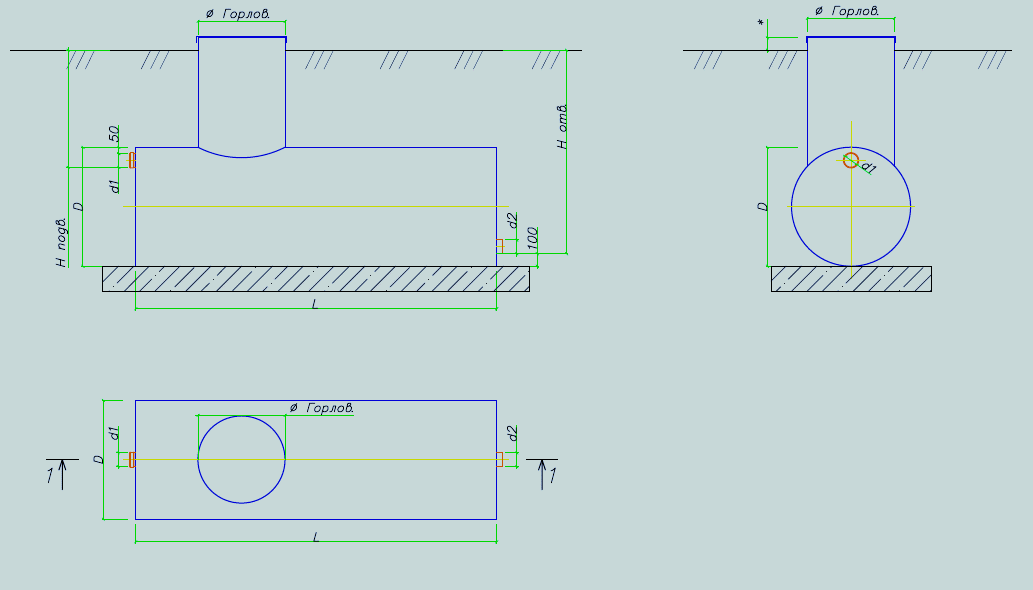 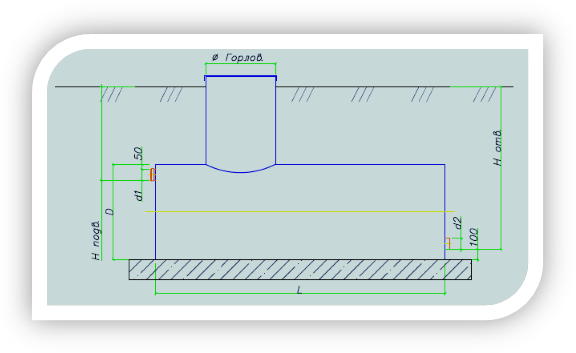 1. ЗаказчикАдресКонтактное лицоТелефон/факсЭлектронная почтаНазвание объектаАдрес объектаХарактер территории: (предприятие, складской комплекс, поселок, дом и т.д.)Характер территории: (предприятие, складской комплекс, поселок, дом и т.д.)Объем емкости:м.куб.   - номинальныйм.куб.   - полезныйм.куб.   - проектный уровень наливам.куб.Установка емкости: наземная, подземная, в помещении, под проезжей частьюПредполагаемый диаметр емкости, DммВертикальная или горизонтальная емкостьНаличие ложементовТип (техническая вода, вода питьевого качества, иные жидкости) или химический состав жидкости Максимальная температура жидкостиºСВозможное максимальное внутреннее давлениекг/см²Глубина залегания подводящей трубы для подземной установки, Hподв.ммГлубина залегания отводящей трубы для подземной установки, Hотв.ммДиаметр входящей трубы, d1ммДиаметр отводящей трубы, d2ммНаличие фланцевых соединенийДиаметр горловины/количествоммВыступ горловины над уровнем земли (если емкость размещается подземно) или общая высота горловины (при размещении наземно)ммТеплоизоляцияммУровень грунтовых водмм